Bydgoszcz, 17.06.2020 r.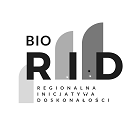 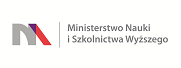 UNIWERSYTET KAZIMIERZA WIELKIEGOW BYDGOSZCZYul. Chodkiewicza 30, 85 – 064 Bydgoszcz, tel. 052 341 91 00 fax. 052 360 82 06NIP 5542647568 REGON 340057695www.ukw.edu.plOdpowiedzi na pytania WykonawcyDot. postępowania przetargowego „Dostawa mikroskopu fluorescencyjnego odwróconego  wraz z oprogramowaniem do cyfrowej rejestracji i analizy obrazu na potrzeby UKW” (znak sprawy: UKW/DZP-282-ZO-B-12/2020). Zamawiający przekazuje treść zapytań wraz z udzielonymi odpowiedziami w postępowaniu o udzielenie zamówienia publicznegoCzęść .1  Czy Zamawiający dopuszcza źródło światła do obserwacji w technice fluorescencji, zestaw szesnastu elementów LED, jak opisano ale bez kostki fluorescencyjnej poczwórnej dla DAPI/FITC/TRITC/Cy5 ?W zestawie pozostają wysokiej klasy specyficzne, pojedyncze kostki fluorescencyjne dla tych samych barwników, przez co sygnał fluorescencyjny będzie silniejszy i nie będzie zachodziło zjawisko cross-talku różnych kanałów fluorescencyjnych.Odp. Tak, Zamawiający dopuszcza.Kanclerz UKWMgr Renata Malak